RomaniaRomaniaRomaniaMay 2029May 2029May 2029May 2029MondayTuesdayWednesdayThursdayFridaySaturdaySunday123456Labour DayMother’s Day7891011121314151617181920Ascension Day21222324252627Pentecost28293031Whit Monday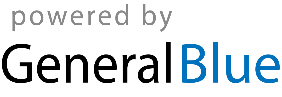 